V 2 – Schwefeldioxid in der Umwelt Materialien: 		3 Standzylinder, 3 Verbrennungslöffel, 3 Deckgläser, Bunsenbrenner, Spritzflasche, UniversalindikatorpapierChemikalien:		Schwefel, Rosen, Marmor, WasserDurchführung: 		Schwefel wird auf einen Verbrennungslöffel gegeben und mit der rauschenden Brennerflamme unter dem Abzug entzündet und in den Standzylinder gehoben. Der Zylinder wird danach mit einem Deckglas abgedeckt. Der Vorgang wird für alle drei Standzylinder wiederholt.  In den ersten Standzylinder wird eine Rose gegeben. In den zweiten Standzylinder wird mit der Spritzflasche Wasser in den Standzylinder gegeben und danach ein Streifen Universalindikatorpapier. In den dritten Standzylinder wird Wasser gegeben und ein Stück Marmor. Alle drei Standzylinder werden nach Zugabe der Objekte wieder mit dem Deckglas abgedeckt. Die Beobachtungen von Standzylinder 1 und 2 werden nach fünf  Minuten protokolliert. Die Beobachtungen von Standzylinder 3 nach 2 Tagen. Beobachtung:		Die Rose ist weiß und komplett entfärbt. Das Universalindikatorpapier färbt sich pink. Die glatten Flächen des Marmors sind uneben geworden. Deutung:		Die Rose wird von dem SO2 komplett entfärbt, da das Gas den Farbstoff zerstört. Im zweiten Standzylinder bildet sich durch die Zugabe von Wasser Schwefelsäure, welche das Universalindikatorpapier pink färbt. 		Der Marmor, CaCO3 (s) , wird von der Schwefelsäure zersetzt. 		Marmor reagiert mit Schwefelsäure zu Calcium-Ionen, Kohlenstoffdioxid, Wasser und Sulfat-Ionen. 		CaCO3 (s) + H2SO4 (aq) Ca2+(aq) + CO2 (g) + H2O(l) + SO42-(aq)Entsorgung: 		Die Feststoffe können in den Hausmüll entsorgt werden, die entstandene Säure kann mit viel Wasser in den Abfluss gegossen werden. Schwefelreste im Verbrennungslöffel unter dem Abzug verbrennen. Literatur [1]http://www.lehrerweb.at/materials/gs/su/technik/print/fernwaerme/egietr_exp/fw_experiment.pdf (letzter Zugang am 08.08.2014 um 18 Uhr). GefahrenstoffeGefahrenstoffeGefahrenstoffeGefahrenstoffeGefahrenstoffeGefahrenstoffeGefahrenstoffeGefahrenstoffeGefahrenstoffeSchwefeldioxidSchwefeldioxidSchwefeldioxidH: 331+314H: 331+314H: 331+314P: 260-280-​304+340-303+361+353-305+351+338-315-405-403P: 260-280-​304+340-303+361+353-305+351+338-315-405-403P: 260-280-​304+340-303+361+353-305+351+338-315-405-403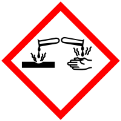 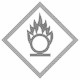 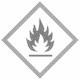 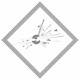 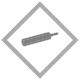 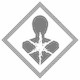 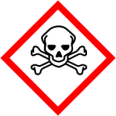 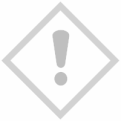 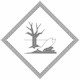 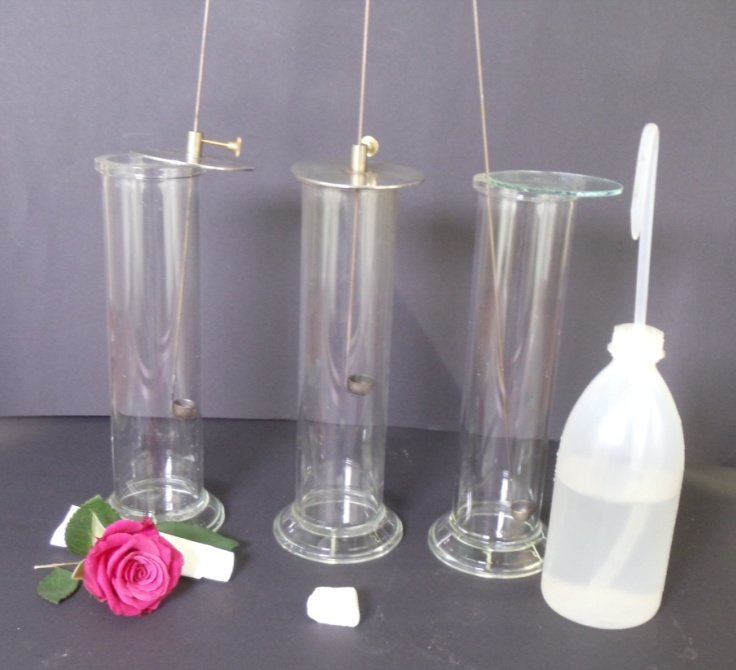 Abbildung : Versuchsaufbau für den Versuch „Schwefeldioxid in der Umwelt“. 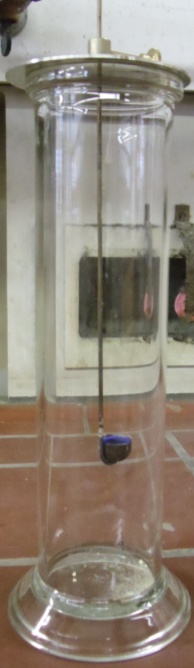 Abbildung : Verbrennung von Schwefel. 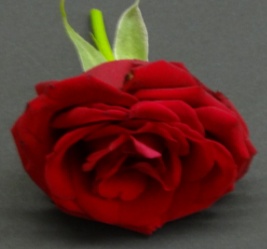 Abbildung : Die Rose vor dem Versuch. 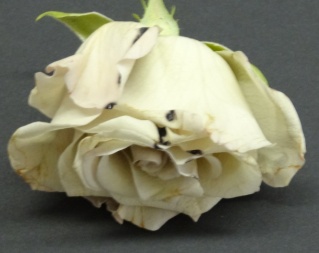 Abbildung : Die Rose nach dem Versuch.  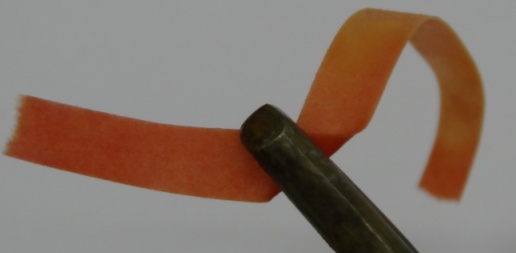 Abbildung : Das pink verfärbte Universalindikatorpapier. S(s) + O2 (g)   SO2 (g)	Schwefel reagiert mit Sauerstoff zu Schwefeldioxid(SO2(g) +  H2O(l) H2SO3 (aq))(Schwefeldioxid reagiert mit Wasser zu schwefeliger Säure)2 H2SO3 (aq) + O2(g) 2H2SO4 (aq) Schwefelige Säure reagiert mit Sauerstoff zu Schwefelsäure